Office of the Governor                                                                                              Office of                                                                                                  (505) 455-2273                                                                                                         Human Resources                                                                                                                                         	                                                                                                      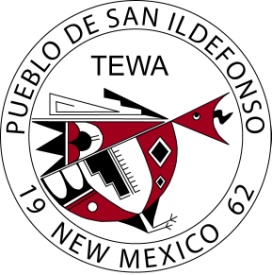 Pueblo de San Ildefonso02 Tunyo PoSanta Fe, NM 87506Application for EmploymentPlease print your information.CRIMINAL HISTORYHave you been convicted of a felony?   Yes   No.    If yes, provide date, explanation of the violation, disposition of the arrest or charge, place of occurrence and the name and location of the Police Department or court involved.  Have you ever been arrested for or charged with a crime involving a child?  Yes   No.  If yes, provide date, explanation of the violation, disposition of the arrest or charge, place of occurrence and the name and location of the Police department or court involved.Have you ever been found guilty of, or entered a plea of nolo contendere or guilty to (1) any felony offense, or any of two or more misdemeanor offenses, under Federal or State Law involving crimes of violence;, sexual assault, molestation, exploitation, contact or prostitution; (2) crimes against persons; or (3) offenses committed against children or elderly under Federal or State law.   Yes   No.    If yes, provide the date, explanation of the violation, disposition of the arrest or charge, place of occurrence and the name and location of the Police department or courts involved.  MILITARY HISTORYREFERENCESTwo personal references who are not related to you.  Give name and contact information. Three professional supervisory references who are not related to you.  Give name and contact information.EDUCATION         Employment History:  This section needs to be completed by applicant for the last 5 years even if a resume is submitted.If you need additional space, please continue on another sheet of paper. Special Employment Notice to Disabled Veterans, Vietnam Era Veterans and individuals with physical or mental handicaps.  If you are a disabled veteran, or have a physical or mental handicap, you’re invited to volunteer this information.  The purpose is to provide information regarding proper placement and appropriate accommodation to enable you to perform the job in a proper and safe manner.  This information will be treated as confidential.  Failure to provide this information will not jeopardize or adversely affect any consideration you may receive for employment. If you wish to be identified, please sign below.	 Handicapped Individual        Disabled Veteran                 Vietnam Era VeteranSigned: _______________________________           Date: _____________________________Do you have any physical, mental or medical impairment or disability that would limit your job performance for the position which you are applying?   Yes   No   Note to Applicants:  Please be advised that if you are offered a job, a pre-employment drug test is required as a condition of employment.  Additionally, you may be asked to get a FBI Fingerprinting clearance as a condition of employment.  Criminal clearances are obtained to ensure the Pueblo de San Ildefonso meets its tribal obligation and responsibility to protect the human resources - tribal and community members.  All precautions are taken to guarantee confidentiality, and information will be used solely for its intended purpose to determine suitability of employees, volunteers, and other service providers to work for the tribe and in meeting minimum standards as required by federal law.AgreementI certify the answers given herein are true and complete to the best of my knowledge.  I authorize investigation of all statements contained in this application for employment as may be necessary in arriving at an employment decision.  In the event of employment, I understand that false or misleading information given in my application or interview (s) may result in discharge.________________________________                                   ___________________________                   Signature of Applicant                                                                     DateFor further information, feel free to contact the Human Resources DepartmentPhone: (505) 455-4155Fax: (505) 455-4149 e-mail: karquero@sanipueblo.org Date of application:  ____________						 Resume attached.  New Applicant	  Applied within the last 3 months for  _________________ position.					  Application for re-hire - dates/years last worked for Pueblo de San Ildefonso are  _________	Position applying for:  							 Regular	 Temporary										 Full time	 Part time			   APPLICANT  INFORMATION    APPLICANT  INFORMATION    APPLICANT  INFORMATION    APPLICANT  INFORMATION    APPLICANT  INFORMATION    APPLICANT  INFORMATION    APPLICANT  INFORMATION    APPLICANT  INFORMATION    APPLICANT  INFORMATION    APPLICANT  INFORMATION    APPLICANT  INFORMATION    APPLICANT  INFORMATION    APPLICANT  INFORMATION    APPLICANT  INFORMATION    APPLICANT  INFORMATION    APPLICANT  INFORMATION    APPLICANT  INFORMATION    APPLICANT  INFORMATION LastLastLastLastFirstFirstFirstFirstFirstFirstFirstMiddle       Middle       Middle       Middle          Name:   Name:   Name:  AKA, other names used including maiden name and previous married name if applicable:  AKA, other names used including maiden name and previous married name if applicable:  AKA, other names used including maiden name and previous married name if applicable:  AKA, other names used including maiden name and previous married name if applicable:  AKA, other names used including maiden name and previous married name if applicable:  AKA, other names used including maiden name and previous married name if applicable:  AKA, other names used including maiden name and previous married name if applicable:  AKA, other names used including maiden name and previous married name if applicable:  AKA, other names used including maiden name and previous married name if applicable:  AKA, other names used including maiden name and previous married name if applicable:  AKA, other names used including maiden name and previous married name if applicable:  AKA, other names used including maiden name and previous married name if applicable:  AKA, other names used including maiden name and previous married name if applicable:  AKA, other names used including maiden name and previous married name if applicable:  AKA, other names used including maiden name and previous married name if applicable:  AKA, other names used including maiden name and previous married name if applicable:  AKA, other names used including maiden name and previous married name if applicable:  AKA, other names used including maiden name and previous married name if applicable: Mobile phone# Mobile phone# Mobile phone# Mobile phone# Mobile phone#Home Phone #Home Phone #Home Phone #Home Phone #Home Phone #Home Phone #Home Phone #  Email address:  Email address:  Email address:  Email address:  Email address:Mailing Address:Mailing Address:Mailing Address:Mailing Address:Mailing Address:  City:  City:  State:  State:  State:Zip Code:Zip Code:Zip Code:Street Address (if different):Street Address (if different):Street Address (if different):Street Address (if different):City:State:State:State:State:Zip Code:Zip Code:Zip Code:Zip Code:Are you Tribal member?   Yes   NoAre you Tribal member?   Yes   NoAre you Tribal member?   Yes   NoAre you Tribal member?   Yes   NoAre you Tribal member?   Yes   NoAre you Tribal member?   Yes   NoAre you Tribal member?   Yes   NoAre you Tribal member?   Yes   NoAre you Tribal member?   Yes   NoAre you Tribal member?   Yes   NoAre you Tribal member?   Yes   NoAre you Tribal member?   Yes   NoAre you Tribal member?   Yes   NoAre you Tribal member?   Yes   NoAre you Tribal member?   Yes   NoAre you Tribal member?   Yes   NoAre you Tribal member?   Yes   NoAre you Tribal member?   Yes   NoIf yes, what Tribe are you enrolled in?If yes, what Tribe are you enrolled in?If yes, what Tribe are you enrolled in?If yes, what Tribe are you enrolled in?If yes, what Tribe are you enrolled in?If yes, what Tribe are you enrolled in?If yes, what Tribe are you enrolled in?If yes, what Tribe are you enrolled in?Census#Census#Census#Census#  Are you a Veteran of the Armed Forces?  Yes   No   If yes, what branch?  Are you a Veteran of the Armed Forces?  Yes   No   If yes, what branch?  Are you a Veteran of the Armed Forces?  Yes   No   If yes, what branch?  Are you a Veteran of the Armed Forces?  Yes   No   If yes, what branch?  Rank in Service:Date of Discharge:  Honorable Discharge       Dishonorable Discharge          Medical Discharge  Honorable Discharge       Dishonorable Discharge          Medical Discharge  Honorable Discharge       Dishonorable Discharge          Medical Discharge  Honorable Discharge       Dishonorable Discharge          Medical Discharge  Employment specialized training pertaining to military service:  Employment specialized training pertaining to military service:  Employment specialized training pertaining to military service:  Employment specialized training pertaining to military service:    Name                                   Relationship          #Yrs. Acquainted            Address/e-mail address                            Phone #   1)  1)  2)  2)  Name                         Relationship        #Yrs. Acquainted               Address/e-mail address                            Phone #   1)  1)  2)  2)   3)   3)                                                        High School Diploma or                                                     General Equivalency Diploma                   College/University                       Graduate/Professional                                                        High School Diploma or                                                     General Equivalency Diploma                   College/University                       Graduate/Professional                                                        High School Diploma or                                                     General Equivalency Diploma                   College/University                       Graduate/Professional                                                        High School Diploma or                                                     General Equivalency Diploma                   College/University                       Graduate/ProfessionaldSchool Name:  City, State, Zip Code:  Telephone:  Date diploma or degree                       r  received:  # of years  completedAnd dates attended:Diploma /Degree (A.A., A.S.,              or B.A., B.S., or M.B.A., M.S., )   major,  and year received:    If no degree earned,   total credits earned:Additional information: Trainings (title of course/year);  Apprenticeship (organization/year); Honors, Awards, Special Accomplishments (include dates):Additional information: Trainings (title of course/year);  Apprenticeship (organization/year); Honors, Awards, Special Accomplishments (include dates):Additional information: Trainings (title of course/year);  Apprenticeship (organization/year); Honors, Awards, Special Accomplishments (include dates):Additional information: Trainings (title of course/year);  Apprenticeship (organization/year); Honors, Awards, Special Accomplishments (include dates): 1.)Current or most recent Employer    Dates Employed     (mm/dd/year)    Dates Employed     (mm/dd/year)Primary Work Performed(Duties & Accomplishments)  Complete Address(Duties & Accomplishments)Hourly Rate/SalaryHourly Rate/Salary(Duties & Accomplishments)Starting           FinalStarting           Final(Duties & Accomplishments)Job Title(Duties & Accomplishments)(Duties & Accomplishments)SupervisorReason for leaving  Telephone # of Supervisor/EmployerMay we contact the supervisor?  2.)Current or most recent Employer    Dates Employed (mm/dd/year)    Dates Employed (mm/dd/year)Primary Work Performed(Duties & Accomplishments)  Complete Address(Duties & Accomplishments)Hourly Rate/SalaryHourly Rate/Salary(Duties & Accomplishments)Starting           FinalStarting           Final(Duties & Accomplishments)Job Title(Duties & Accomplishments)(Duties & Accomplishments)SupervisorReason for leaving  Telephone # of Supervisor/EmployerMay we contact the supervisor? 3.)Current or most recent Employer    Dates Employed    (mm/dd/year)    Dates Employed    (mm/dd/year)Primary Work Performed(Duties & Accomplishments)  Complete Address(Duties & Accomplishments)Hourly Rate/SalaryHourly Rate/Salary(Duties & Accomplishments)Starting           FinalStarting           Final(Duties & Accomplishments)Job Title(Duties & Accomplishments)(Duties & Accomplishments)SupervisorReason for leavingTelephone # of Supervisor/EmployerMay we contact the supervisor?Professional skills and qualifications not noted in previous sections:     Pueblo de San Ildefonso is an Equal Opportunity Employer.  Preference in hiring is given to qualified Native Americans in accordance with the Indian Preference Act (Title 25, US Code, Section 472 and 473).   Applicants are considered for all positions without regard to race, color, religion, sex, national origin, age, martial or veteran status, or the presence of a non-job related medical condition or handicap.  